附件4星河珑御项目两房选房交通指引和注意事项选房现场提供少量停车位，为环保低碳，建议绿色出行。请选房家庭认真仔细阅读以下事项：一、选房交通选房家庭可选择以下任意一种形式前往选房现场，两房户型队列选房地址：深圳市龙岗区坂田街道领创天下一期三楼多功能厅。定位地址：星河领创天下。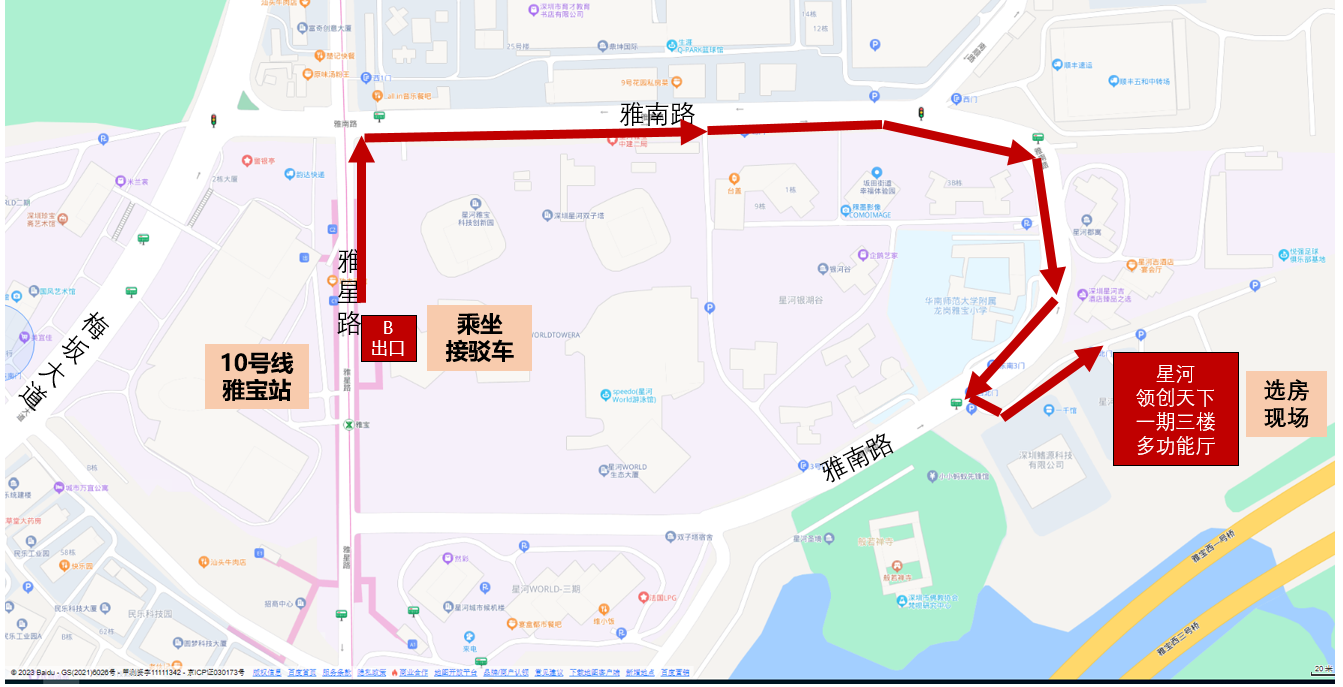 （一）乘坐地铁您的位置-地铁10号线雅宝地铁站B口，星河珑府接驳车前往选房现场。（二）乘车或自驾（注：现场停车位数量极其有限，建议公共交通出行）导航搜索“星河领创天下”，进入雅南路，根据沿途导视到达“星河领创天下”停车场，若该停车场已停满，可选择“星河吉酒店”停车场或附近具备停车条件的位置。（三）乘坐公交（请密切留意最新公共交通信息）您的位置-雅宝小学站（982路）-下车后步行约100米至星河领创天下。二、注意事项（一）选房家庭须按约定的时间，凭申请人身份证、选房通知书参加选房活动。（二）考虑到现场接待能力有限，为了营造顺畅、良好的选房环境，请每个选房家庭最多安排两人现场选房。从安全角度考虑，请选房家庭尽量不要携带老人、儿童。（三）为了保证选房家庭人身安全，请遵循现场工作人员统一安排，不要在选房现场随意走动，以免发生意外。联系电话：0755-8939 8999深圳市星盛景房地产有限公司                           2023年4月13日